Перечень работ по текущему  ремонту общего имущества многоквартирного дома 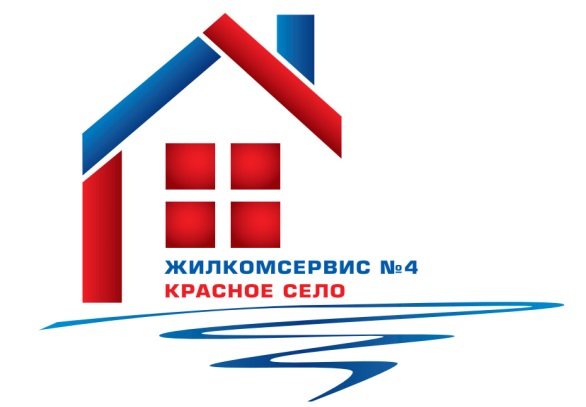 на 2016годАдрес:                           ул. Коммунаров, д.124№ п/пНаименование работ № п/пНаименование работ 1Аварийно-восстановительные работы2Подготовка дома к зимнему периоду3Ремонт электроосвещения в подвале4Замена сборок на стояках ХВС в подвале5Замена розлива ГВС в подвале